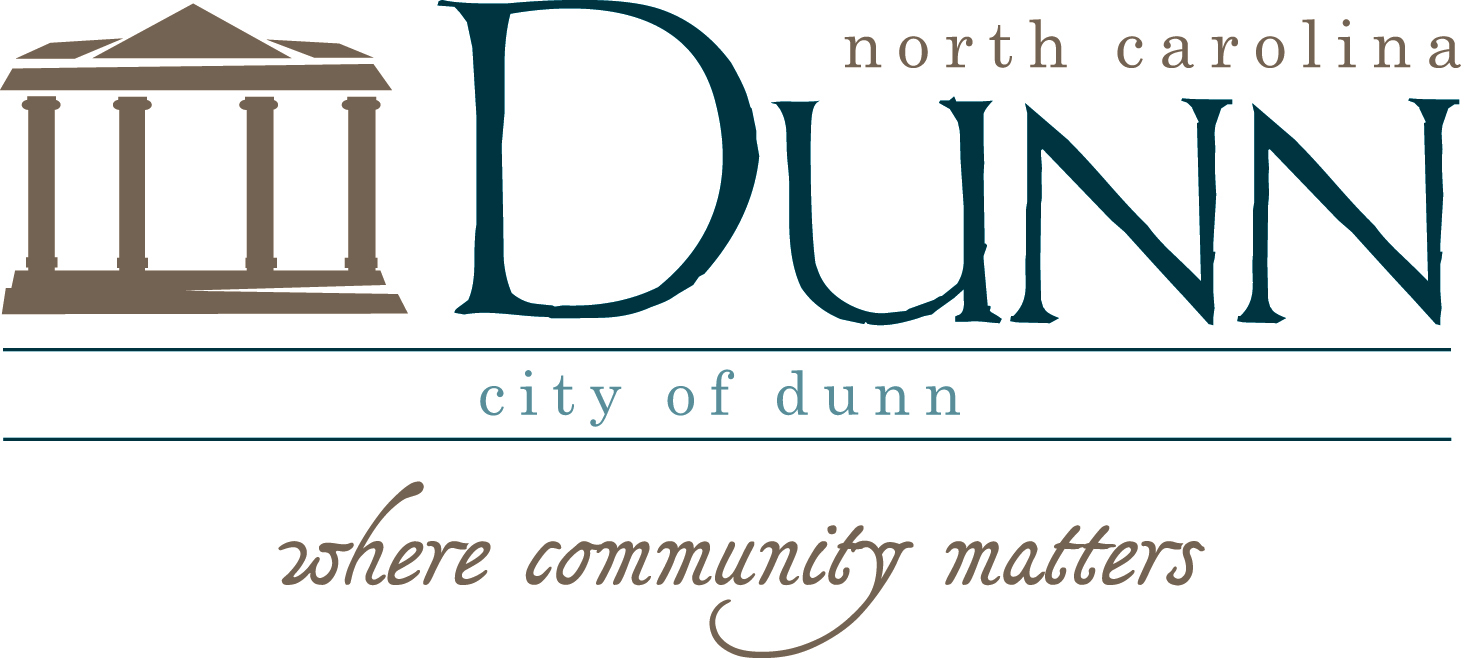 APPLICATION FOR MECHANICAL PERMIT Inside City Limits  Outside City LimitsPlease note: Application must be completely filled outLocation of Site (Street Address):___________________________________________________Lot #: _____ Subdivision: __________________ Phase/Section: ________ Flood Zone: ______Owner Name: __________________________________________ Telephone: _____________Address: ___________________________	City: __________	State: _____ Zip: _______Mechanical Contractor:Name: ___________________________________________	Telephone: __________________Address: _____________________________ City: __________ State: _____ Zip: ___________N.C. State License #: __________________ Class: _________ E-mail:____________________Expiration of Workers Compensation Insurance: _____________/__________/______________Mechanical Contractor Signature: __________________________________________________Construction Cost (Estimated Cost of Job)Mechanical $___________________                              Electrical $_____________________Description of Proposed Work: ________________________________________________________________________________________________________________________________________________________________________________________________Mechanical Contractor: ______________________________________Date: _______________Electrical Contractor: _______________________________________ Date: _______________Inspector Signature: ________________________________________ Date: _______________If work is done by a Mechanical Contractor, they must be licensed by the State of North Carolina.City of Dunn Planning & Inspections Department102 N. Powell Ave.  P.O. Box 1065Dunn, NC 28335Main: (910) 230-3505  Fax: (910) 230-9005Type of Property:Non-ResidentialResidentialType of Equipment:(Check all that apply)Air HandlerCondensing UnitDuct WorkGas PipingGas PackOther: 
_____________Unit Size: (Sizes in Tons)Existing: ________New: _________New Unit:BTU: _________Location of Equipment:(Check all that apply) Attic Crawlspace Roof Outside Other: ______________
______________
______________Electrical Permit:You will need an electrical permit if you are changing the breaker or wire size. Electrical Inside Electrical OutsideLicense #:_______Class:___________Name: ________________
________________
__________________________________